                                                                                  ПРОЕКТ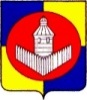 РОССИЙСКАЯ ФЕДЕРАЦИЯЧЕЛЯБИНСКАЯ  ОБЛАСТЬСОВЕТ  ДЕПУТАТОВ НИЖНЕУСЦЕЛЕМОВСКОГО СЕЛЬСКОГО ПОСЕЛЕНИЯ УЙСКОГО МУНИЦИПАЛЬНОГО РАЙОНАРЕШЕНИЕот  15.04.2022 г.       №  8 с.НижнеусцелемовоО порядке принятия решения о применении к депутату, члену выборного органа местного самоуправления, выборному должностному лицу местного	самоуправления	мер ответственности, указанных в части 7.3-1 статьи 40 Федерального закона «Об общих принципах организации местного самоуправления в Российской Федерации»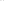 В соответствии с Федеральным законом от 06.10.2003 №131-ФЗ «Об общих принципах организации местного самоуправления в Российской Федерации», Законом Челябинской области от 29.01.2009 №353-ЗО «О противодействии коррупции в Челябинской области», Уставом Нижнеусцелемовского сельского поселения.РЕШИЛ:1. Утвердить Порядок принятия решения о применении к депутату, члену выборного органа местного самоуправления, выборному должностному лицу местного самоуправления мер ответственности, указанных в части 7.3-1 статьи 40 Федерального закона «Об общих принципах организации местного самоуправления в Российской Федерации».2. Настоящее решение вступает в силу после его официального опубликования.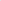 Председатель Совета депутатов                                       С.Н.ИсаеваПриложение	к решениюСовета депутатов от «___»___________2022 г.Порядок принятия решения о применении к депутату, члену выборного органа местного самоуправления, выборному должностному лицу местного самоуправления мер ответственности, указанных в части 7.3-1 статьи 40 Федерального закона «Об общих принципах организации местного самоуправления в Российской Федерации»Порядок принятия решения о применении к депутату, члену выборного органа местного самоуправления, выборному должностному лицу местного самоуправления мер ответственности, указанных в части 7,3-1 статьи 40 Федерального закона «Об общих принципах организации местного самоуправления в Российской Федерации» (далее - Порядок) определяет процедуру принятия решения о применении мер ответственности к депутату, члену выборного органа местного самоуправления, выборному должностному лицу местного самоуправления (далее — лицо, замещающее муниципальную должность).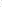 К лицу, замещающему муниципальную должность, представившему недостоверные или неполные сведения о своих доходах, расходах, об имуществе и обязательствах имущественного характера, а также сведения о доходах, расходах, об имуществе и обязательствах имущественного характера своих, супруги (супруга) и несовершеннолетних детей, если искажение этих сведений является несущественным, могут быть применены следующие меры ответственности: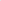 1) предупреждение;2) освобождение депутата, члена выборного органа местного самоуправления от должности в представительном органе муниципального образования, выборном органе местного самоуправления с лишением права занимать должности в представительном органе муниципального образования, выборном органе местного самоуправления до прекращения срока полномочий;3) освобождение от осуществления полномочий на постоянной основе с лишением права осуществлять полномочия на постоянной основе до прекращения срока его полномочий;запрет занимать должности	в представительном органе муниципального образования, выборном органе местного самоуправления до прекращения срока его полномочий;запрет исполнять полномочия на постоянной основе до прекращения срока его полномочий.3.При поступлении Председателю Совета депутатов заявления Губернатора Челябинской области,  предусмотренного пунктом 11 статьи 36 Закона Челябинской области от 29.01.2009 №353-ЗО «О противодействии коррупции в Челябинской области» (далее	заявление),  председатель Совета депутатов  в шестидневный срок  направляет заявление в комиссию по контролю за достоверностью сведений о доходах, об имуществе и обязательствах имущественного характера (должностному лицу органа местного самоуправлению, ответственному за работу по профилактике коррупционных и иных правонарушений (далее — Комиссия).	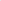         4. Комиссия рассматривает все обстоятельства, являющиеся основанием для применения мер ответственности к лицу, замещающему муниципальную должность, и направляет рекомендации Совета депутатов о применении к лицу, замещающему муниципальную должность, одной из мер ответственности, предусмотренных частью 7.3-1 статьи 40  Федерального закона от 06.10.2003 №131-ФЗ «Об общих принципах организации местного самоуправления в Российской Федерации» в течение 30 дней  со дня поступления заявления Губернатора Челябинской области.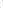 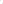 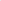 5. При определении меры ответственности комиссией учитываются:характер совершенного коррупционного правонарушения, его тяжесть, обстоятельства, при которых оно совершено; предшествующие результаты исполнения лицом, замещающим муниципальную должность, своих должностных полномочий, соблюдение им других ограничений, запретов и обязанностей, установленных в целях противодействия коррупции.6. Вопрос о применении к лицу, замещающему муниципальную должность, меры ответственности, предусмотренной частью 7.3-1 статьи 40 Федерального закона от 06.10.2003 №131-ФЗ «Об общих принципах организации местного самоуправления в Российской Федерации», принимается в соответствии с рекомендациями Комиссии открытым простым голосованием большинством голосов от установленной численности депутатов Совета депутатов в порядке, определенном Регламентом работы Совета депутатов, и оформляется решением Совета депутатов.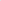 7. Если в результате голосования Совета депутатов отклонил рекомендации Комиссии, вопрос возвращается в соответствующую Комиссию для повторного рассмотрения.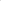 В результате повторного рассмотрения Комиссия в течение (указать срок) определяет перечень мер ответственности, которые могут быть применены к лицу, замещающему муниципальную должность, и направляет перечень в (наименование представительного органа).При повторном рассмотрении вопроса на заседании Совета депутатов решение о применении к лицу, замещающему муниципальную должность, меры ответственности принимается простым открытым голосованием за каждую меру ответственности из указанного перечня либо за неприменение мер ответственности. Число голосов «против» в данном случае не выясняется. Депутаты Совета депутатов вправе голосовать за применение одной меры ответственности либо за неприменение мер ответственности.К лицу, замещающему муниципальную должность, применяется мера ответственности, за которую проголосовало большинство депутатов, либо не применяются меры ответственности, если за неприменение мер ответственности проголосовало большинство депутатов.8. Уведомление о дате, времени и месте рассмотрения вопроса о применении мер ответственности вручается лицу, замещающему муниципальную должность, лично либо направляется иным способом (указать способ) не позднее чем за пять дней до даты заседания Совета депутатов, на котором запланировано рассмотрение указанного вопроса.Неявка лица, замещающего муниципальную должность, своевременно извещенного о дате, времени и месте рассмотрения вопроса о применении к нему меры ответственности, не препятствует рассмотрению заявления.Депутат Совета депутатов, в отношении которого рассматривается вопрос о применении меры ответственности, участие в голосовании не принимает.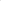 Совет депутатов принимает решение о применении меры ответственности в отношении лица, замещающего муниципальную должность, не позднее трех месяцев со дня поступления заявления Губернатора Челябинской области.Решение о применении к депутату  Совета депутатов меры ответственности принимается с учетом характера совершенного коррупционного правонарушения, его тяжести, обстоятельств, при которых оно совершено, а также с учетом особенностей личности правонарушителя, предшествующих результатов исполнения им своих должностных обязанностей (полномочий), соблюдения им других ограничений, запретов и обязанностей, установленных в целях противодействия коррупции.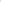 13. За представление за отчетный период недостоверных или неполных сведений о доходах, расходах, об имуществе и обязательствах имущественного характера, если искажение этих сведений является несущественным, к лицу, замещающему муниципальную должность, может быть применена только одна мера ответственности.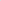 Копия решения Совета депутатов о применении меры ответственности в течение трех_дней  со дня его принятия вручается лично либо направляется иным способом (указать способ) лицу, в отношении которого рассматривался вопрос.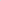 Копия решения Совета депутатов о применении мер ответственности в течение пяти дней  со дня его принятия направляется Губернатору Челябинской области.